Publicado en Madrid el 22/02/2018 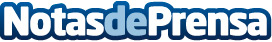 Unimat Traffic da un paso adelante en seguridad vial con su novedosa gama de reductores de velocidadReducen la contaminación sonora, son fáciles de instalar y/o retirar y tienen un impacto positivo en las cifras de mortalidad peatonal. Los reductores de velocidad se han constituido en un elemento indispensable para la seguridad vialDatos de contacto:DaniNota de prensa publicada en: https://www.notasdeprensa.es/unimat-traffic-da-un-paso-adelante-en Categorias: Automovilismo Sociedad Recursos humanos Industria Automotriz http://www.notasdeprensa.es